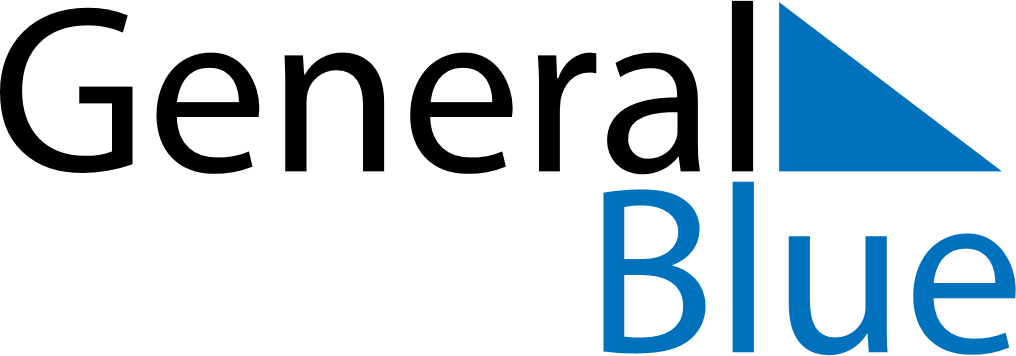 July 2024July 2024July 2024July 2024July 2024July 2024Elva, Tartu, EstoniaElva, Tartu, EstoniaElva, Tartu, EstoniaElva, Tartu, EstoniaElva, Tartu, EstoniaElva, Tartu, EstoniaSunday Monday Tuesday Wednesday Thursday Friday Saturday 1 2 3 4 5 6 Sunrise: 4:14 AM Sunset: 10:21 PM Daylight: 18 hours and 7 minutes. Sunrise: 4:15 AM Sunset: 10:21 PM Daylight: 18 hours and 5 minutes. Sunrise: 4:16 AM Sunset: 10:20 PM Daylight: 18 hours and 3 minutes. Sunrise: 4:17 AM Sunset: 10:19 PM Daylight: 18 hours and 1 minute. Sunrise: 4:18 AM Sunset: 10:18 PM Daylight: 17 hours and 59 minutes. Sunrise: 4:20 AM Sunset: 10:18 PM Daylight: 17 hours and 57 minutes. 7 8 9 10 11 12 13 Sunrise: 4:21 AM Sunset: 10:17 PM Daylight: 17 hours and 55 minutes. Sunrise: 4:22 AM Sunset: 10:16 PM Daylight: 17 hours and 53 minutes. Sunrise: 4:24 AM Sunset: 10:14 PM Daylight: 17 hours and 50 minutes. Sunrise: 4:25 AM Sunset: 10:13 PM Daylight: 17 hours and 48 minutes. Sunrise: 4:27 AM Sunset: 10:12 PM Daylight: 17 hours and 45 minutes. Sunrise: 4:28 AM Sunset: 10:11 PM Daylight: 17 hours and 42 minutes. Sunrise: 4:30 AM Sunset: 10:09 PM Daylight: 17 hours and 39 minutes. 14 15 16 17 18 19 20 Sunrise: 4:31 AM Sunset: 10:08 PM Daylight: 17 hours and 36 minutes. Sunrise: 4:33 AM Sunset: 10:06 PM Daylight: 17 hours and 33 minutes. Sunrise: 4:35 AM Sunset: 10:05 PM Daylight: 17 hours and 30 minutes. Sunrise: 4:37 AM Sunset: 10:03 PM Daylight: 17 hours and 26 minutes. Sunrise: 4:38 AM Sunset: 10:02 PM Daylight: 17 hours and 23 minutes. Sunrise: 4:40 AM Sunset: 10:00 PM Daylight: 17 hours and 19 minutes. Sunrise: 4:42 AM Sunset: 9:58 PM Daylight: 17 hours and 16 minutes. 21 22 23 24 25 26 27 Sunrise: 4:44 AM Sunset: 9:57 PM Daylight: 17 hours and 12 minutes. Sunrise: 4:46 AM Sunset: 9:55 PM Daylight: 17 hours and 8 minutes. Sunrise: 4:48 AM Sunset: 9:53 PM Daylight: 17 hours and 4 minutes. Sunrise: 4:50 AM Sunset: 9:51 PM Daylight: 17 hours and 1 minute. Sunrise: 4:52 AM Sunset: 9:49 PM Daylight: 16 hours and 57 minutes. Sunrise: 4:54 AM Sunset: 9:47 PM Daylight: 16 hours and 53 minutes. Sunrise: 4:56 AM Sunset: 9:45 PM Daylight: 16 hours and 49 minutes. 28 29 30 31 Sunrise: 4:58 AM Sunset: 9:43 PM Daylight: 16 hours and 44 minutes. Sunrise: 5:00 AM Sunset: 9:41 PM Daylight: 16 hours and 40 minutes. Sunrise: 5:02 AM Sunset: 9:39 PM Daylight: 16 hours and 36 minutes. Sunrise: 5:04 AM Sunset: 9:36 PM Daylight: 16 hours and 32 minutes. 